Тема 2. Внутрішні та зовнішні чинники, що впливають на формування та реалізацію зовнішньої політики держави1. Внутрішні та зовнішні середовища формування та здійснення зовнішньої політики держав. 2. Внутрішні чинники життєдіяльності держави та їх вплив на зовнішню політику. 3. Формування стратегії і тактики зовнішньої політики. Мета та завдання лекції: розглянути головні детермінанти зовнішньої політики держави, які застосовуються для аналізу зовнішньої політики, розкрити сутність внутрішнього та зовнішнього середовища держави, розглянути вплив внутрішніх чинників життєдіяльності держави на зовнішню політику, окреслити головні типи діяльності держав на міжнарожній арені, способи адаптації та доктрини, які використовуються у зовнішній політиці.Зовнішня політика є складовою частиною політики в цілому. Вона визначається як «діяльність держави на міжнародній арені, яка регулює відносини з іншими суб’єктами зовнішньополітичної діяльності, спирається на економічний, демографічний, військовий, науково-технічний і культурний потенціали взаємодіючих держав».Зрозуміло, що держава не є ізольованою, вона є частиною міжнародних відносин, частиною зовнішнього глобального середовища, яке характеризується поліцентризмом, складністю, системністю, культурним плюралізмом та інформаційною неоднозначністю. Джеймс Розенау (1924-2011) зазначав, що зовнішньополітична діяльність побудована на взаємодії двох співвідношень: розташування і динаміки сил на міжнародній арені та внутрішніх чинників, передусім соціальних. У роботі «Передтеорії та теорії зовнішньої політики» автор виділяє п’ять чинників, що визначають успішність зовнішньої політики: особистість лідера, його роль, специфіку державно-політичного устрою, суспільного ладу, системні ознаки міжнародних відносин.Генрі Кіссінджер (нар. 1923 р.), американський політик, дипломат та політолог, зовнішньополітичний стратегів США, лауреат Нобелівської премії миру у 1973 р., колишній держсекретар США, у статті «Внутрішня структура та зовнішня політика» констатує, що «у традиційній концепції міжнародні відносини здійснюються політичними одиницями, які сприймаються майже як особистості. Внутрішня структура сприймається як даність: зовнішня політика починається там, де закінчується внутрішня політика». Цей підхід до розуміння зовнішньої політики є традиційним та може застосовуватися лише у стабільні періоди історії, оскільки тоді різні компоненти міжнародної системи мають подібні «правила гри». За стабільності внутрішніх структур, практично відсутні й імпульси для різких змін у зовнішній політиці.Вольфрам Ханрідер (1931-1995), американський політолог, вважає, що сучасна міжнародна система, діалектичний характер будь-яких явищ сучасної політики зумовлюють зростання причинного зв'язку між внутрішніми і зовнішніми чинниками зовнішньої політики. Практичні наслідки зовнішньої політики так чи інакше зосереджуються на середовищі, у якому перебуває національна держава у міжнародній системі. Тому аналізувати сучасну зовнішню політику потрібно у різних площинах, що забезпечить об'єктивність такого аналізу. Національні політичні системи існують у міжнародному середовищі, формуються ним та підпорядковуються йому. У свою чергу і міжнародні системи формуються подіями, що відбуваються у цих структурах. Такі взаємозалежні національно-інтернаціональні зв'язки визначають політичну картину світу. Отже, будь-які зміни чи події розглядають як складову загального процесу.Абсолютно всі події та явища світової історії й політики пов'язані між собою, чітко відокремити національну та міжнародну системи одну від іншої на сучасному етапі розвитку цивілізації досить складно. Тому В.Ханрідер вводить поняття пенетративної (від лат. проникаю, досягаю) політичної системи. Її основними ознаками є значний вплив зовнішньополітичних подій на формування внутрішньої політики та широкий консенсус у прийнятті внутрішньополітичних рішень. Існують три варіанти політики, які враховують: переважно внутрішні аспекти;зовнішні вимоги;обидві групи факторів.Третя група найбільш точно характеризує пенетративну систему. Сьогодні у світі серед розвинених держав переважають саме ті, які мають пенетративні політичні системи, тому що, з одного боку, вони зазнають впливу міжнародного оточення, а, з іншого, – не варто забувати про те, що зовнішня політика задовольняє внутрішні потреби держави. Тому зовнішню політику держави слід розглядати як процес, що поєднує міжнародну та внутрішню політику. Наприклад, у Німеччині існує науково-дослідний інститут, який має назву «Інститут німецького суспільства та зовнішньої політики». Інший сучасний дослідник, Ендрю Лінклейтер (нар. 1949 р.), вважає, що аналіз зовнішньої політики слід здійснювати з огляду на об'єкт безпосереднього аналізу та масштаб дослідження. Тобто потрібно надавати відповідь на питання:а) яких учасників чи які явища варто пріоритетно досліджувати у міжнародних відносинах – національні держави, війни, міжнародні організації, класи, транснаціональні корпорації, державні бюрократичні системи, навколишнє середовище чи осіб, що формують зовнішню політику;б) які характеристики й ознаки глобального політичного процесу потрібно брати до уваги – збереження влади, ефективне управління міжнародною системою, суспільне конструювання норм міжнародного життя, удосконалення дипломатичної культури, експлуатацію класів чи взаємозалежність у відносинах між державами;в) які результати очікуються – збереження існуючої системи держав, підвищення рівня взаємозалежності між людьми у світі, впровадження нових форм організації політичної спільноти чи революційна трансформація міжнародного порядку.Саме тоді аналіз зовнішньої політики буде повним та якісним.Держава, як відносно замкнена система, має певні канали зв'язку з міжнародним середовищем. Так, один із засновників системного підходу в суспільних науках Людвіг фон Берталанфі (1901-1972), пропонує наступну модель взаємодії держави та зовнішнього міжнародного середовища: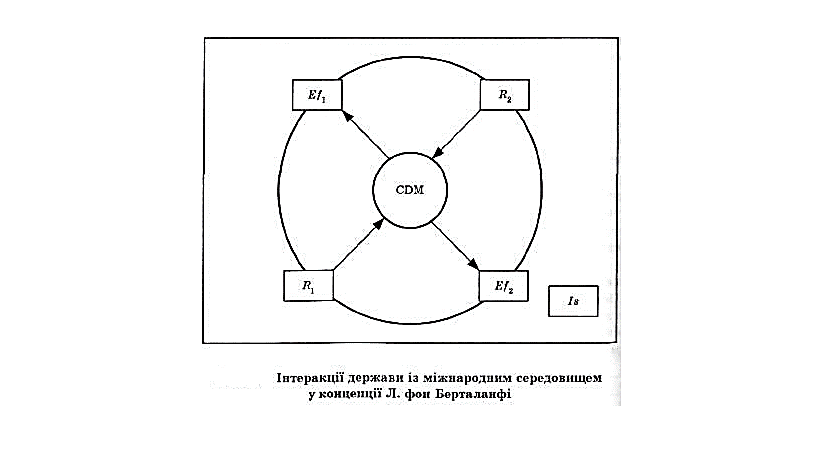 -  – Центр прийняття рішень, певне ядро всієї державної системи;-  та  – рецептори, тобто державні інституції, які сприймають імпульси, з боку міжнародного середовища;-  та  – ефектори – державні інституції, які здатні діяти у міжнародному середовищі.- – міжнародне середовище, тобто сукупність учасників міжнародних відносин і взаємин між ними, що відбуваються поза межами держави.Модель Л. фон Берталанфі дає підстави розуміти зовнішню політику держави як залежність:Тобто зовнішня політика держави є реакцією її національного центру прийняття рішень на зовнішні подразнення і може бути пов'язана з її спротивом зовнішнім впливам, або з реалізацією власних інтересів у міжнародному середовищі. Але у будь-якому випадку, вона є взаємозв'язком між зовнішнім і внутрішнім середовищами держави, який реалізується через владні інституції суверенної держави.Власне таке розуміння зовнішньої політики заклав у її математичну формалізацію Клемент Мак-Ґоуен, американський вчений, один із засновників технології структурного аналізу та проектування. У його інтерпретації зовнішня політика (Р) у певний час (t) залежить від трьох змінних:1)  – характеристики особи, яка приймає рішення;2)  – характеристики зовнішніх змін у міжнародному середовищі;3)  – характеристики внутрішніх змін у державі.Тоді, на певний момент часу зовнішню політику держави можна визначити як:.У концепції П. Мак-Ґоуена внутрішнє та міжнародне середовище держави взаємопов'язані та визначають одне одного. Внутрішнє середовище можна зобразити як:,де  – стресор, тобто чинник тиску з боку міжнародного середовища.Міжнародне середовище, навпаки, визначається як:,де  – адаптер, тобто чинник тиску зовнішньої політики держави на міжнародне середовище.Характеристика особи, що приймає рішення, залежить від сталих цінностей, яких вона дотримується , та випадкової змінної її поведінки . Тобто її можна представити як:.У будь-яких політичних рішеннях існує певна взаємозалежність між раціонально визначеними цілями діяльності, комплексом цінностей, що є визначальним і обмежувальним чинником, холоднокровною калькуляцією та емоційним станом осіб, що їх приймають.Таким чином, будь-яка зовнішня політика є спробою адаптувати національну суспільну-політичну систему до міжнародної, спрямована на досягнення та підтримання динамічної рівноваги між ними.Зовнішня політика є діяльністю держави, вона не може бути відокремлена від політики внутрішньої, більш того, вона є похідною внутрішньої політики.Зміст політики, об’єктивно обумовлений волею народу (громадянського суспільства), фактично опосередковується його повноважним інституційним представником – державою. Робер Боек (Rober Bose) (1909-1979) у своїй роботі «Соціологія світу» представляє внутрішні детермінанти зовнішньої політики держави як сукупність наявних ресурсів, якими володіє країна для досягнення своїх цілей. Дослідник розподіляє їх на дві групи: фізичні та духовні. Більш широкий набір факторів зовнішньої політики представлений у концепції Філіпа Брайара (Philippe Braillard) (нар. 1944 р.) та Мохаммада Джалілі (Mohammad-Reza Djalili) (нар. 1940 р.). Внутрішні детермінанти зовнішньої політики розподілені на чотири групи: Вказані фактори складають сукупність незалежних складових, які визначають зміст зовнішньої політики держави. Міжнародні відносини ґрунтуються на двох основних принципах: сили і права.Принцип сили – найважливіший чинник геополітики, який означає, що держава або група держав здатні нав'язувати іншим державам свої інтереси, поширювати свої впливи, використовуючи при цьому власну перевагу у військовій силі, дипломатії, економічній могутності, технологічному та інтелектуальному розвитку. На нинішньому етапі світового розвитку провідною є та держава, сила якої вимірюється здебільшого економічним, технологічним, інформаційним та інтелектуальним потенціалом.Силу держави можна уявити як її здатність, захищаючи національні інтереси, впливати на інші держави, на хід подій у світі. Зазвичай це виявляється в боротьбі за ринки збуту і сфери вкладення національного капіталу, за контроль над сировинними ресурсами тощо.Силу держави, її становище у системі міжнародних відносин зумовлює низка чинників: геополітичне становище; населення; природні ресурси; індустріальний розвиток держави; військова могутність; воля; політичне керівництво і внутрішня організація влади; дипломатія; міжнародний імідж.Військова могутність держави є вагомим показником її сили, особливо у військові періоди життя держави. Але це не лише кількість танків, літаків чи іншої військової техніки, а й уміння їх використати.Геополітичне становище охоплює рельєф і клімат, сконсолідованість територіального простору. Так, відмежування Великобританії від континенту Ла-Маншем не лише зумовило британську політику «блискучої ізоляції» і «балансу сил», а й стало перешкодою на шляху експансіоністських намірів Юлія Цезаря, Вільяма Завойовника, Наполеона та Гітлера. Населення є одним із чинників сили впливу держави. Беруться до уваги не лише кількісний склад населення, а й стан його здоров'я, вікова структура, природний приріст, соціальні характеристики. Окрім кількісного виміру населення, дослідники звертають увагу на його національний характер, ментальні риси. Так, спрямованості німецької зовнішньої політики часів Гітлера сприяли авторитарність, колективізм, обожнювання держави, деструктивні політичні та військові нахили як риси національного менталітету. Національний характер народу є одним із кваліфікаційних вимірів населення. Він випливає з його корінного традиційного буття, історичного досвіду та народної філософії. Кожний народ наділений певними психологічними особливостями. Наприклад: для англійців характерний індивідуалізм; для американців – прагматизм, ідеалізм, прагнення до успіху; росіянам властива «широка душа», крайня самопожертва, містична месійність, невгамовність, агресивність; українці – «романтичні душею», політично наївні, індивідуальні, кордоцентричні.Природні ресурси – ще один елемент сили держави. Країна з великими ресурсами потенційно перебуває у вигідному становищі, але за умови, що вона має змогу їх експлуатувати. Індустріальний розвиток держави. Наслідком індустріальної могутності країни є досягнення вищого рівня життя, що створює ситуацію політичної стабільності в країні. Так, німецький народ підтримав Гітлера тому, що він, націоналізувавши індустрію, вивів Німеччину з глибокої депресії. Водночас зміцнення індустріальної могутності держави збільшує її потребу в нових ресурсах, а це призводить до потенційної зележності від інших країн, особливо у сфері енергоносіїв, якими країни забезпечені украй нерівномірно.Воля. Цей показник не підлягає кількісному виміру. Але без волі, без бажання використати ресурси в інтересах своєї держави, не може бути й мови про міжнародну силу. Політичне керівництво і внутрішня організація влади. Так, політична фракційність зменшує політичну стабільність і відповідно підриває силу держави. Дипломатія. Досвідчені дипломати вміють захистити інтереси своєї країни, створити сприятливий для неї міжнародний клімат, який дозволяє державі реалізовувати свої міжнародні цілі. І, навпаки, через невдалу дипломатію Наполеон, наприклад, втратив усе, що здобув його військовий геній.Міжнародний імідж держави – це її образ, її сприйняття іншими державами. Сила держави визначається не лише різноманітністю ресурсів, а й здатністю їх застосувати. Сила держави у міжнародних відносинах не є постійною величиною. Вона змінюється у часі, відповідно змінюються й пріоритети щодо трактування реального значення названих елементів сили.Принцип права передбачає, що національна держава у міжнародних відносинах не лише повинна розраховувати на свою силу, а й дотримуватися норм міжнародного порядку. Нинішній міжнародний порядок ґрунтується на принципах і нормах міжнародного права, зафіксованих у статуті ООН, документах Гельсінського заключного акту, Паризької хартії для нової Європи, а також документів засідань Наради з безпеки та співпраці в Європі (ОБСЄ). Сутність міжнародного порядку виражено у таких принципах: повага до державного суверенітету і державної рівності; незастосування сили чи погрози силою; непорушність кордонів і територіальна цілісність держави;мирне врегулювання спорів; повага прав і свобод людини; право націй на самовизначення; сумлінне виконання міжнародних зобов'язань; невтручання у внутрішні справи.Виділяють внутрішні та зовнішні фактори, які впливають на зовнішню політику.До першої групи факторів, що визначають зміст зовнішньої політики держави, належать об’єктивні (фізичні) чинники: географічні характеристики держави, її природні ресурси, демографічна ситуація.Географічні фактори включають у себе розташування, топографію, розмір та клімат.Розташування держави, особливо стосовно інших країн, є визначальним фактором. Розташування може бути як перевагою, такі недоліком. Іспанія мала змогу уникнути втягнення у світові війни через свою відносну ізольованість від решти європейських країн. Польща, затиснута між Німеччиною та Росією, і Корея, яка знаходиться між Китаєм та Японією, мають невигідне розташування. Топографія країни – її гори, ріки та долини – є також важливими. Наприклад, Альпи формують бар’єр, який допоміг захистити Швейцарію від її більших європейських сусідів під час світових воєн. Розмір країни ще один важливий фактор. Клімат країни також потрібно враховувати у зовніш-ньополітичній діяльності. Так, тропічний клімат В’єтнаму з його мусонними дощами та щільною рослинністю значною мірою позбавив США технічних переваг, якими вони володіли.Другим елементом фізичних факторів є демографічна ситуація. Демографічні характеристики країни формують соціальну базу її зовнішньої політики. Вони, зокрема, поділяються на вимірювані та такі, що не піддаються кількісному обрахуванню.Вимірювані демографічні показники включають кількість населення, вікову структуру і такі кількісні фактори, як здоров’я та освіта; до невимірюваних факторів належать, наприклад, моральний стан населення.Кількість населення може бути як позитивним, так і негативним фактором. Велика кількість населення формує кадровий потенціал, зокрема постачає воєнний персонал та працівників промисловості, тому держави з великим населенням потенційно можуть претендувати на ключові позиції на міжнародній арені. Однак, з іншого боку, велика кількість населення може бути недоліком, якщо вона не збалансована з кількістю ресурсів. (Китай-Індія). Вікова структура населення. Країні вигідно мати велику кількість та відсоток свого населення у продуктивних роках (15-64 р. за міжнародними стандартами). Деякі країни з кількістю населення, яка швидко зростає, мають великий відсоток дітей, які потребують підтримки. В інших країнахз короткою тривалістю життя багато людей помирають до закінчення своїх продуктивних років. Деякі нації «старіють», збільшується кількість людей похилого віку, які споживають більше ресурсів, ніж виробляють.Освіта сприяє спроможності держави реалізувати свої національні інтереси на міжнародній арені. Так, в економічно розвинених країнах кількість вчених та дослідників нараховується 41 на кожні десять тисяч населення, а у країнах, що розвиваються, – всього 4 на десять тисяч. До того ж багато країн, що розвиваються, страждають на так званий «відтік мізків», або відтік високоосвічених фахівців за кордон через кращі можливості працевлаштування. Має значення й сама якість освітньої системи країни.Проблеми зі здоров’ям також можуть позбавити націю можливостей для реалізації своїх інтересів у зовнішньому середовищі. Моральний стан населення також відображається на зовнішній політиці держави. Так, 9 жовтня 1940 р., в один із найпохмуріших днів війни для британського народу, Уільям Черчілль промовив у парламенті: «Смерть та смуток будуть нашими компаньйонами у цій мандрівці; злидні будуть нашим вбранням; твердість та хоробрість – нашим єдиним щитом. Ми маємо бути об’єднаними, ми маємо бути безстрашними, ми маємо бути незламними». Британці відповіли на заклик свого лідера. Вони залишались незламними, вони тримались, вони перемогли. Английський військовий історик та теоретик Бэзил Генри Лиддел Гарт (1895-1970) у своїй праці «Стратегія» переконливо доводить, що будь-яку перемогу приносить сила волі. Розглядаючи моральний стан суспільства як невід’ємний ресурс зовнішньополітичної діяльності держави, необхідно зазначити, що у науковій літературі зазначається, що до нього належить ідеологія, мораль, патріотизм, рівень національної злагоди.До другої групи факторів, що визначають зміст зовнішньої політики держави, належать суб’єктивні (нефізичні) чинники: тип політичної системи, якості осіб, що приймають зовнішньополітичні рішення, політична культура тощо.Однією зі змінних, які впливають на зовнішньополітичний процес, є тип політичної системи країни. Поділ політичних систем на, скажімо, демократичні та авторитарні є першим кроком до вивчення того, як відрізняється їх зовнішня політика, оскільки різниця у самому процесі обрання та розроблення зовнішньо-політичного курсу призведе до різниці й у сутності зовнішньої політики.Набір доступних форм участі в зовнішньопо-літичному процесі є другим критерієм. Політичне вільнодумство у Сполучених Штатах є публічним, часто спричиняє багато шуму та охоплює все від зовнішньої та внутрішньої політики президента до його особистого життя. Китай, для порівняння, майже не дозволяє відкритого виявлення невдоволення його політикою.Однак те, яка зовнішня політика обирається певною державою, залежить від кількості людей, які можуть якісно впливати на процес прийняття зовнішньополітичних рішень, та від якості цих осіб. Внутрішній контекст держави містить в собі політичну культуру суспільства. Для аналізу зовнішньої політики держави слід виокремити наступні аспекти політичної культури: 1) ставлення до захисту території країни та її населення; 2) проектування цінностей, тобто оцінювання інших за своїми цінностями та обернення інших у свою ціннісну систему. Останню групу факторів, що визначають зміст зовнішньої політики, формують характеристики зовнішнього середовища. До них належать: тип міжнародної системи, ступінь залучення у довготривалі міждержавні об’єднання, розстановка сил у регіоні, розташування держави та особливості взаємодії між полюсами сили у ньому, характер відносин із безпосередніми сусідами тощо.Таким чином, зовнішня політика не формується за єдиною схемою. Природа цього процесу залежить від ряду факторів внутрішнього та зовнішнього походження, ступінь впливу яких зумовлений як об’єктивними, так і суб’єктивними чинниками.Отже, до факторів внутрішнього середовища, що забезпечують високу ефективність зовнішньополітичної діяльності, належать: 1) сформована нормативноправова база ведення зовнішньої політики; 2) структурна здатність реалізувати національні інтереси (інституційне забезпечення та згуртованість);3) професійна і персональна готовність до проведення зовнішньої політики (компетентність); 4) наявність легітимності внутрішньої політики (високий рівень підтримки зовнішньополітичного курсу населенням країни);5) володіння внутрішнім потенціалом для використання інструмента зовнішньої політики.Водночас дія цих чинників виявлятиметься по-різному залежно від того, яку політичну систему має країна, яка аналізується, – демократичну, авторитарну чи тоталітарну.Існує низка причин, завдяки яким внутрішньополітичні проблеми переходять у розряд зовнішньополітичних. Ними є:розвиток засобів телекомунікації та масової інформації;широка міжнародна інтеграція;відкритий характер суспільства;глобалізація усіх світових процесів;наявність внутрішніх проблем, які мають міжнародний аспект і впливають на внутрішню політику.На сучасному етапі розрізняють три рівні аналізу зовнішньої політики:рівень індивіда;рівень окремої держави;глобальний рівень.Рівень індивіда передбачає аналіз індивідуальних особливостей людей, залучених до політичного процесу на світовій арені. Більшість досліджень у цій галузі ведеться у межах політичної психології, де виділяються дослідження політичної еліти, мас. При вивченні політичної еліти багато уваги приділяється особистості політичних діячів. На рівні політичних мас досліджуються питання сприйняття інших народів, установки, цінності, уявлення, що існують у суспільстві та стосуються міжнародної сфери. На рівні аналізу окремої держави досліджуються, наприклад, процеси прийняття політичних рішень. Глобальний рівень аналізує взаємодію країн і недержавних учасників світової політичної системи. Кожна держава у своїй зовнішній політиці намагається найбільш оптимально реалізувати свої національні інтереси. Поняття «національний інтерес» можна трактувати у трьох аспектах: геополітичному, внутрішньополітичному та ідеологічному. Сутність національного інтересу полягає у забезпеченні високого міжнародного іміджу держави і використання переваг у геополітичному просторі для національного процвітання і підвищення добробуту громадян. Отже, під національним інтересом ми розуміємо відносини щодо захисту, збереження і примноження тих цінностей, які є суттєвими для існування певної держави.У міжнародній політиці більшість держав заявляє про своє прагнення до:1) забезпечення миру і національної безпеки;2) співпраці з іншими державами і створення сприятливих умов для розв'язання внутрішніх завдань;3) зростання загального потенціалу держави;4) поліпшення її міжнародних позицій і зростання престижу.Намагаючись реалізувати свої національні інтереси, держави діють на міжнародній арені по-різному. В цілому зовнішня політика залежить, зокрема, від ступеня адаптації держави до середовища.Польський дослідник Яцек Петраш (1943-2004) з огляду на критерій активності системи виокремлює типи політичної адаптації до стану міжнародного середовища :На цій основі виділяють типи зовнішньої політики держав (за Дж. Розенау):Доктринальні основи зовнішньої політики. Метою зовнішньополітичної доктрини є надання загальних правил для проведення зовнішньої політики, шляхом вирішенням ситуацій що виникають у міжнародних відносинах. Ці правила дозволяють політичним керівникам нації діяти у полі міжнародних подій і пояснювати дії нації щодо інших народів. Доктрина визначається як «система поглядів, наукова або філософська теорія», «керівний теоретичний або політичний принцип».Зовнішньополітична доктрина – система науково обґрунтованих поглядів політичного керівництва країни на роль і місце зовнішньої політики держави в загальній системі її політики, на характер її використання з метою реалізації національно-державних інтересів, а також на способи, форми й методи її здійснення у взаємодії з іншими країнами. Зовнішньополітична доктрина держави відображає теоретикометодологічний рівень її зовнішньої політики, виступає в ролі теоретичного обґрунтування основних зовнішньополітичних пріоритетів і визначає ті межі, у рамках яких зовнішня політика може змінюватися, змінювати напрямок без шкоди для досягнення найбільш істотних, корінних, національно-державних інтересів. При цьому в основі зовнішньополітичної доктрини, як правило, закладені теоретико-методологічні принципи певної філософської, ідеологічної або релігійної системи, що визначає характер політичної системи держави.Історичними прикладами зовнішньополітичних доктрин можуть слугувати доктрини Джеймса Монро (1758-1831), пятого президента Сполучених Штатів Америки; Генрі Пальмерстона (1784-1865), видатного британського державного діяча, який тривалий час керував обороною, потім зовнішньою політикою держави, був прем'єр-міністром Великої Британії; Тоні (Ентоні) Блера (нар. 1953 р.), 73-й прем'єр-міністр Великої Британії; Гаррі Трумена (1884-1972), 33-й президент Сполучених Штатів та інші. Ізоляціонізм – напрям в офіційній зовнішній політиці, в основу якого покладено ідею незалученості у справах за межами певної держави, та метою якого є досягнення усіх нагальних цілей розвитку держави виключно силами цієї держави, без залучення економічного чи політичного співробітництва з іноземними державами або наддержавними структурами. Доктрина Дж.Монро.Солідаризм – (фр. спільна дія) – політична доктрина, стратегія мобілізації соціуму в період серйозних криз або загроз. Різко підвищує мобілізаційні можливості соціуму і його ефективність за рахунок синергетичного ефекту, який виникає при усвідомленні різними соціальними групами спільності інтересів і здійснення ними погоджених дій. Ліберальний інтернаціоналізм – це доктрина зовнішньої політики, яка стверджує, що міжнародні організації повинні домагатися багатосторонніх угод між державами, які підтримують норми, що ґрунтуються на правилах, і просувають ліберальну демократію, і, по-друге, що ліберальні міжнародні. організації можуть втручатися у відносини інших країн задля досягнення ліберальних цілей. Метою ліберального інтернаціоналізму є створення глобальних структур у межах міжнародної системи для просування ліберального світового порядку. Він передбачає поступову трансформацію світової політики від анархії до загальних інституцій та верховенства закону. Для цього заохочуються глобальна вільна торгівля, ліберальна економіка та ліберальні політичні системи, розвиток демократії. Планетаризм – це наднаціональна свідомість приналежності до людської спільності на планеті Земля, почуття любові до усього живого на ній і солідарності з ними, готовність діяльно й жертовно їм служити. В основі цього почуття й свідомості обов’язково лежить патріотизм, що природно переростає свої локальні й національні межі.Висновки. Таким чином при аналізі зовнішньої політики необхідно враховувати зовнішні та внутрішні детермінанти, особливості внутрішнього та зовнішнього середовища держави, розглянуто вплив внутрішніх чинників життєдіяльності держави на зовнішню політику, окреслено головні типи діяльності держав на міжнарожній арені, способи адаптації та доктрини, які використовуються у зовнішній політиці.Запитання та завдання для самоконтролю1. Розкрийте сутність зовнішньої політики держави.2. Які рівні аналізу зовнішньої політики ви знаєте?3. Як розуміє зовнішню політику Л.Берталанфі?4. Розкажіть про математичну модель зовнішньої політики К. Мак-Ґоуена.5. Розкрийте поняття «силда держави».6. Як впливає зовнішнє середовище на зовнішню політику держави?7. Які внутрішні детермінанти зовнішньої політики?8. Які типи зовнішньої політики виокремлює Дж.Розенау?9. Що таке адаптація держави на міжнародній арені?10. Дайте визначення зовнішньополітичній доктрині. Охарактеризуйте одну з них.Література.1. Власов В.Г. Зміст та механізми зовнішньої політики сучасної держави / В. Власов // Міжнародні відносини. Серія «Політичні науки». 2015. – №8 – С. 1-14. – Режим доступу: http://journals.iir.kiev.ua/index.php/pol_n/article/download/2570/22792. Войтович П.П. Зовнішня політика як вибір держави і міжнародне право розвитку // Международное право развития: современные тенденции и перспективы : материалы междунар. науч.-практ. конф. (г. Одесса, 17 июня 2015 г.) ; НУ «ОЮА» ; Кафедра междунар. права и междунар. отношений. – Одесса, 2015. – Режим доступу: http://dspace.onua.edu.ua/bitstream/handle/11300/2013/Voitovich%20PP%20Zovnishnya%20polityka.pdf?sequence=1&isAllowed=y3. Гай-Нижник П.П. Солідаризм як соціально-політична концепція: нарис історії розвитку в Європі та Україні // Гілея. – 2011. – №44 (2). – С.5–24. – Режим доступу: http://www.hai-nyzhnyk.in.ua/doc/219doc.php4. Ляшенко Р. Солідаризм: сутність та перспективи реалізації // Підприємництво, господарство і право : науково-практичний господарсько-правовий журнал. - 2019/1. – № 4. – С. 187-190. – Режим доступу: http://pgp-journal.kiev.ua/archive/2019/4/36.pdf5. Bose R. Sociologie de la paix. Paris: Spes, 19656. Moraru C. Reading for the planet : toward a geomethodology. – Ann arbor (MI) : Michigan University Press, 20157. Pietras Z.J. Podstawy teorii stosunkow mifdzynarodowych. – Lublin, 1986. Глосарій: зовнішня політика, зовнішнє та внутрішнє середовище держави, пенетративна політична система, принципи сили та права, сила держави, детермінанти зовнішньої політики, типи зовнішньої політики, адаптація, доктрина, ізоляціонізм, солідаризм, ліберальний інтернаціоналізм, планетаризм.Персоналій: Дж.Розенау, Г. Кіссінджер, В. Ханрідер, Е. Лінклейтер, Л. Берталанфі, К. Мак-Ґоуен, Р. Боек, Я. ПетрашФізичніосягаються безпосередньоДуховніморальні, соціальні, які не осягаються безпосередньопростіргеографічне положення, його переваги та недолікитип політичного режимунаселення демографічна міцьідеологіяекономікаекономічні ресурси, промисловий і сільськогосподарський потенціалрівень освіти населеннязагальної та технічноївоєнна міцьморальний тонус суспільстванаціональна «мораль»стратегічне положення у міжнародній системіу межах співтовариства, союзу тощофізичнігеографічне положення державиприродні ресурсидемографічна ситуаціяструктурніполітичні інститутиекономічні інститутиздатність держави використовувати своє фізичне і соціальне середовище, її технологічний, економічний і людський потенціалполітичні партіїгрупи тискуетнічні групимовні групиконфесійні груписоціальна мобільність територіальна структура (частка міського і сільського населення)рівень національної згоди суспільствакультурнікультура (система цінностей, мова, релігія); ідеологіяколективний менталітет (історична пам’ять, образ «іншого», лінія поведінки, що стосується міжнародних зобов’язань, особлива чутливість до проблеми національної безпеки, месіанські традиції)людськіякості (фізичні та моральні) осіб, які приймають рішенняособливості сприйняття свого оточення, світуПасивна адаптаціясприйнятті впливу міжнародного середовища та підпорядкуванні власної політики зовнішнім впливамслабкість держави або визнання вищості інтересів розвитку над ідентичністюАктивна адаптаціяперетворення міжнародного середовища відповідно до інтересів держави, підпорядкуванні інших держав своєму впливові, нав'язуванні їм власних цінностей, інтересів та цілейзначна могутність або визнання інтересів ідентичності пріоритетними щодо іншихКреативна адаптаціяпевний компроміс;держава сприймає від міжнародного середовища лише те, що вважає слушним та необхіднимсередній (чи асимеричний) силовий потенціал; політичні еліти намагаються зберегти фундаментальні національні цінності й водночас сприяти розвиткові та модернізації суспільних структурАгресивна політикавипливає з незадоволення правлячої політичної еліти міжнародним порядком та її статусом держави у ньому; прагнення досягти експансіоністських цілей способом розв'язання внутрішніх проблем засобами зовнішньої політикиАктивна політикапошук балансу сил між внутрішньою та зовнішньою діяльністю держави, успішне виконання нею ролі суб'єкта міжнародної політикиПасивна (слабка) політикапристосування до міжнародного середовища. Підтримання внутрішніх структур держави здійснюється через узгодження їхньої діяльності зі зовнішніми впливами.Консервативна політикаоптимальна зовнішня політика; збереження впливу на міжнародній арені та досягнення балансу між внутрішньою та зовнішньою політикою